МАОУ Слобода-Бешкильская СОШПРОЕКТ «Читающая школа»Возраст детей 7-12 лет. Срок реализации 1 год.                                                                             Автор:                                                                       Учитель начальных классов                                                   Резанович Е.В.Данный проект реализуется в с. Слобода-Бешкиль МАОУ Слобода-Бешкильская СОШТобольская ЕпархияТобольская митрополияrezanovichelena@yandex.ru 89123924744Муниципальное автономное общеобразовательное учреждениеСлобода-Бешкильская средняя общеобразовательная школаИсетского района Тюменской области	ПРОЕКТ «Читающая школа»	         На рубеже тысячелетий, с развитием цивилизации человечество столкнулось с проблемой, о которой еще 20-25 лет назад осторожно предупреждали некоторые ученые. Речь идет о значительном снижении у людей интереса к чтению.        Поэтому педагогическая идея проекта заключается в повышении престижности чтения через расширение информационно-образовательной среды. В недалеком прошлом чтение книг считалось одним из значимых показателей общей культуры личности. В настоящее время качество чтения учащихся указывают на снижение роли книги в системе духовных ценностей школьников. Детское чтение утрачивает свое приоритетное значение, так как многие дети считают, что и без чтения можно быть образованным и всесторонне развитым. Нынешние школьники, выросшие главным образом не на чтении, а на просмотре телевизора и на компьютере, уже не могут сосредоточить внимание на том, что читают. Краткое теоретическое обоснование проекта: Основу проекта составляет мотивирующая модель «поощрения».    Реализация проекта позволяет  создать условия, при которых чтение становится предметом социального одобрения, проявляемого в простой конкретной и понятной для ребенка форме (жетон для участия в лотерее). Заработанные жетоны становятся  позитивным подкрепляющим стимулом, способствующим  положительной модификации поведения ребенка в отношении чтения. Элемент соревнования (больше жетонов – больше шансов) позволяет успешно поддерживать читательскую активность на протяжении продолжительного времени. Цель проекта: апробация  модели  повышению престижности  чтения.   Создание в образовательной организации культурной среды, способствующей продвижению чтения, формированию читательских интересов, потребности в чтении и вовлечению в процесс чтения семьиЗадачи проекта:- создать организационные,  правовые, методические и материальные условия для реализации модели «Читающая школа»;- организовать просветительскую деятельность среди родительской общественности и обучающихся по повышению мотивацию к чтению.- Поиск педагогических идей, активных форм и методов воздействия на читательские интересы  школьников с целью привлечения их к чтению и повышения уровня читательской компетенции;          - Активизация возрождения традиций семейного чтения.          - Привлечение  родителей к активной поддержке детского чтения, оказание им помощи  в построении семейного досуга, общения, сотворчества  вокруг  чтения.Целенаправленное систематическое внимание к чтению ребенка является залогом успешного развития и становления его как личности. Проблема утраты интереса к чтению в настоящее время является одной из самых актуальных в современном мире. Поэтому количество читающих детей резко сократилось. И наша школа в этом не исключение. В результате изучения требований ФГОС и анализа проблем, которые выявились в результате проверки техники чтения, анализа посещения детьми сельской и школьной библиотек. Нами была   представлена модель проекта организации деятельности  по повышению престижности чтения, которая станет важной составляющей образовательного пространства школы. Реализации проекта будет способствовать:-повышение престижности чтения среди обучающихся 1-6 классов; -формирование навыков чтения;-формирование исследовательских навыков;-раскрытие у участников творческих способностей;-формирование умения работать индивидуально;-участники пройдут школу рекламы книги;Работа началась с выбора и организации инициативной группы. С руководителем МО обсудили и назначили кураторов в филиалах. Спрогнозировали задачи и цель, разработали технологию внедрения проекта. Выделили следующие этапы:-организационный (октябрь, декабрь)-организационно-практический (январь-апрель)-рефлексивно обобщающий (май), прошёл в сентябре, ввиду непредвиденных обстоятельств (дети обменяли заработанные буки на призы в беспроигрышной лотерее)Основу проекта составляет мотивирующая модель поощрения в простой конкретной и понятной для ребёнка форме (бук для участия в лотерее призового фонда)Заработанные буки становятся подкрепляющим стимулом способствующим положительной модификации поведения ребёнка в отношении чтения. Где присутствует соревнование (больше буков, больше шансов за оформленные рекламы книг.) Элемент соревнования позволяет успешно поддерживать читательскую активность на протяжении продолжительного времени. Пошаговое описание проектирования и реализации  проекта:1.Определились со списком предложенных книг для каждого класса, в количестве 10 книг2.Разработали модель читательского дневника и «бука»3.Подготовила информационные материалы для размещения на информационных стендах школы, школьном сайте, библиотеке.4.Распостранение информации для учеников и их родителей.5.Спланировали праздник открытие проекта «Читающая школа» для учащихся с 1 по 6 класс. Была выбрана форма представления рекламы книги  в виде театрализованного представления, где дети познакомились с правилами и условиями проекта.6.Просчитали ресурсное обеспечение проекта7.Создали медиатеку в школьной библиотеке.8.Был пополнен библиотечный фонд книгами во всех филиалах школ.Таким образом, в нашем проекте становятся участниками:учащиеся с 1 по 6 класс, родители, педагоги, администрация школы, библиотекари.Важным правилом каждого ученика нашего проекта стало право: Право не читать!( не заставляли стать участниками, старались только инициативой завлечь детей)Зарегистрироваться и получить читательский дневник мог участник на любом этапе, в любой день.Во время проекта были спланированы и проведены следующие акции:-Горячая десятка;-Открытое чтение;-БукроссингВ школе постоянно обновлялся стенд, вывешивались образцы уже выполненных реклам, рейтинг прочитанных книг и участников по классам.Что делают дети:-    Читают книги;-    В процессе и после чтения  выполняют  задание оформляя   его в «отчетном листе» (1 задание на 1 книгу);отчетный лист предъявляют  координатору и получают лотерейный билет «бук»;участвуют в лотерее.Что делают учителя:      -     распространяют информацию через сайт школы, проводят разъяснительную работу среди детей и родителей;участвуют в организации «старта» и «финала»;                          проверяют выполнение заданий по книгам;проводят собеседование по книге;выдают лотерейные билеты («буки»);выявляют и награждают лучших читателей;подготавливают призовой фонд;проводят розыгрыш лотереи;создают и поддерживают положительный эмоциональный настройВ каникулы для ребят были организованы мастер классы по оформлению рекламы. Организована  консультация для родителей в помощь 1-2 классу, так как без их помощи учащимся не обойтись.В рекламе нужно было выдержать следующие рубрики:-название книги;-когда она написана, автор, страна и годы его жизни;-краткое описание сюжета книги(время действии, место действия, главные герои)-эмблема книги;-советую почитать потому что…..-кому эта книга может понравиться;-где эту книгу точно можно найти;По каким признакам можно судить, что реализация проекта идет успешно? Неуспешно? Количество участников не уменьшается;Активность стабильна;Общий эмоциональный фон позитивный.Какие возможны ошибки при использовании? Принудительный характер участия;Формальное отношение к заданиям и собеседованию;Недооценка роли родителей и других педагогов.Какие отклонения возможны?                  Спад интереса                             Что делать, если они возникли?-  активизация внимания на успешном опыте чтения;-  организация сменной наглядности.         Основные достоинстваСоздание атмосферы внимания к книге и чтению. Чтение становится содержанием общения детей, учителей, родителей;Привлечение малочитающих детей;Шанс выигрыша для каждого участника.              Охватить удалось 70% от всех учащихся школ, большую часть составили дети слабо мотивированные, что нас очень удивило и порадовало.-Говорят, чтение стало модным…-Говорят, с книгами жизнь становится ярче и интереснее….-Говорят, но мало говорить, надо действовать!Под таким девизом мы внедрили этот проект.Заключение:Представленная модель организации деятельности по повышению престижности  чтения  с применением   дистанционных  технологий   станет важной составляющей образовательного пространства школы.  Реализация проекта будет способствовать:формированию навыков чтения;раскрытию  у участников проекта творческих способностей;формированию умения работать  индивидуально,  дистанционно, в коллективе;повышению престижа чтения;повышение читательской активности.Приложение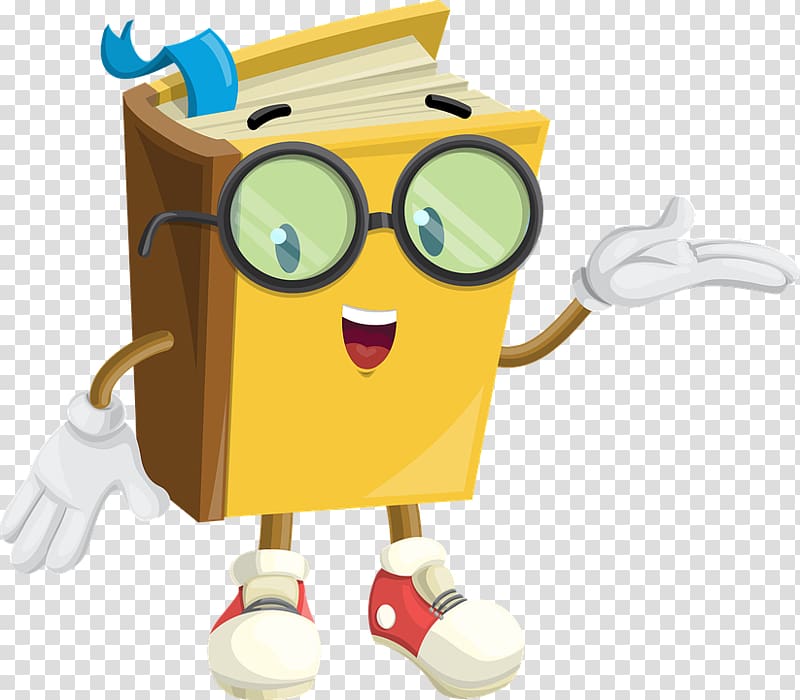 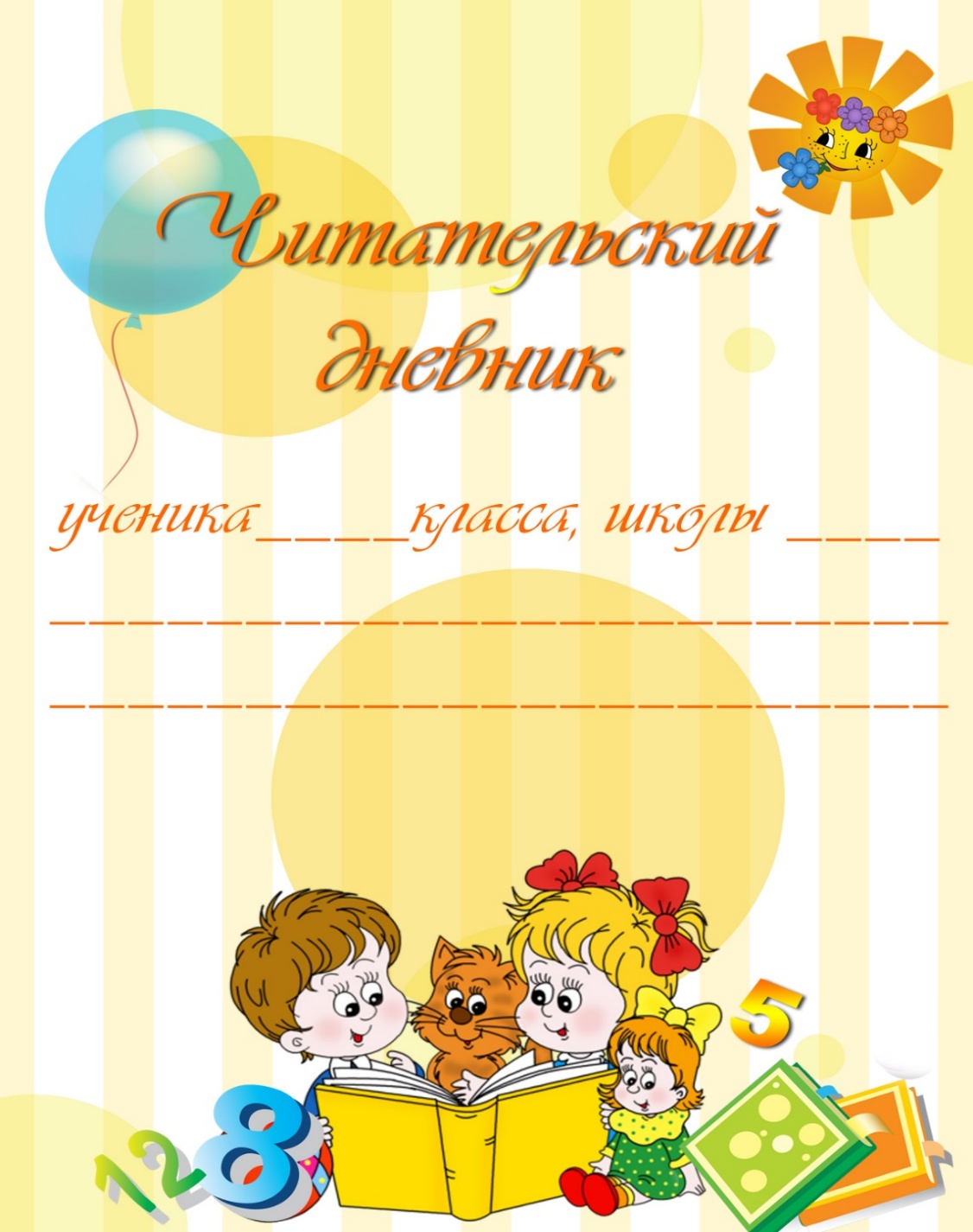 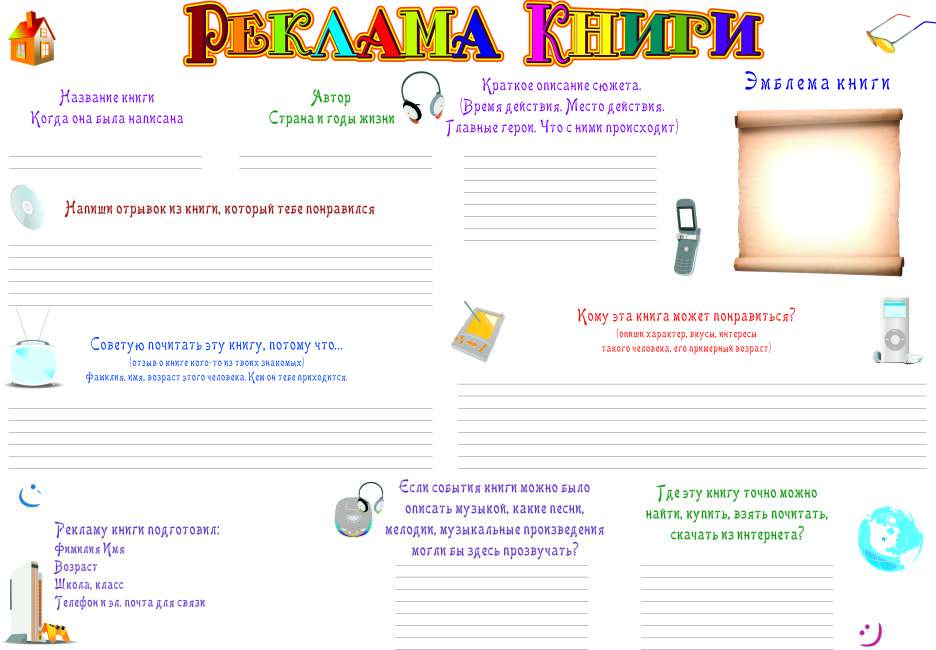 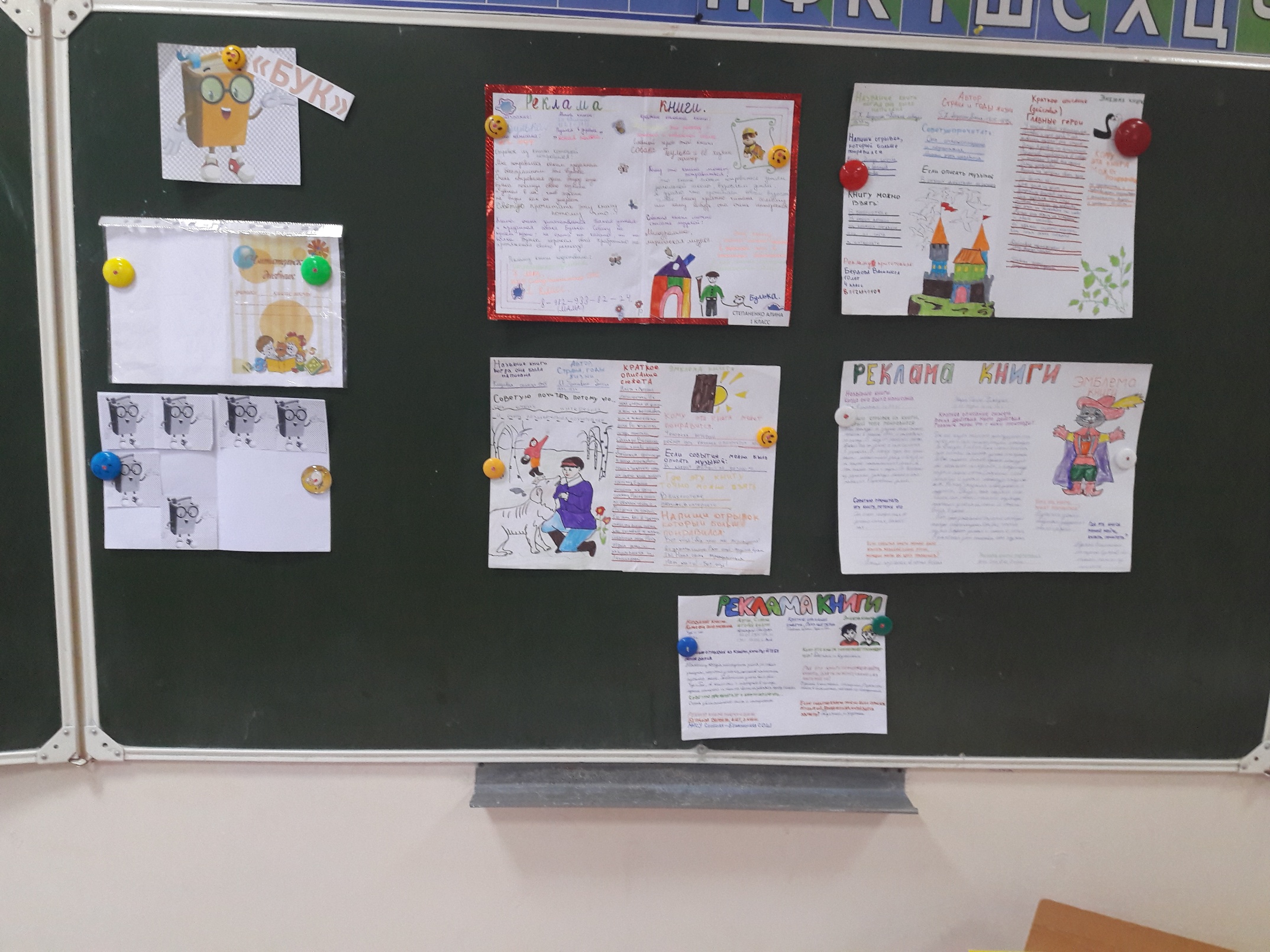 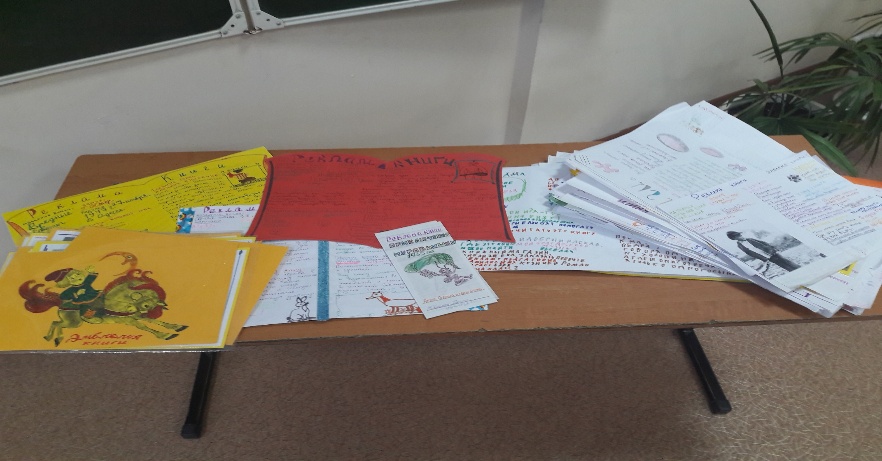 